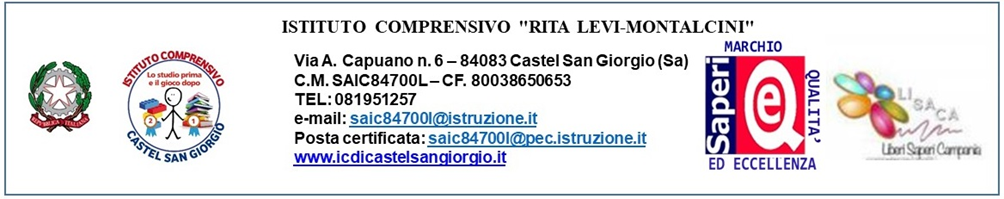 SCHEDA DI MONITORAGGIO / alunno B.E.S.- DSAA.S. 2018/2019SCUOLA INFANZIARif. PDM: INCLUSIONE E DIFFERENZIAZIONE/ Riduzione della distanza, in termini di apprendimento, tra gli alunni con Bisogni Educativi Speciali/Disturbo Specifico dell’Apprendimento e il resto della sezione.Cognome e nome dell’alunno _______________________________________________________________Sezione _________________________________________________________________________________Tipologia di Bisogno Educativo Speciale/DSA _________________________________________________________________________________________________________________________________________L’alunnoABILITÀ E CONOSCENZE NEI CAMPI DI ESPERIENZAIL SE E L’ALTROIL CORPO IN MOVIMENTOIMMAGINI SUONI E COLORII DISCORSI E LE PAROLELA CONOSCENZA DEL MONDODATA________________________________________I DOCENTI _______________________________________________________________________________________                                                                                                     Cosa osservoRegistrazione inizialeOsservazione dei docenti/altro (sempre-spesso-talvolta)Registrazione intermediaOsservazione dei docenti/altro (sempre-spesso-talvolta)Registrazione FinaleOsservazione dei docenti/altro (sempre-spesso-talvolta)Frequenta regolarmenteAccetta e rispetta le regolePartecipa attivamente alla vita scolastica adottando comportamenti adeguati alle situazioni formali/informaliE’ autonomo nel lavoroE’ consapevole dei propri punti di forzaControlla la propria emotivitàInteragisce con le maestreE’ disponibile alla condivisione Utilizza mezzi e strumenti disponibiliPorta a termine un lavoroE’ consapevole delle diversitàCoinvolge attivamente i compagni in difficoltà nelle discussioni rispettando i loro tempi e modalità di partecipazioneAccetta serenamente il distacco dalla famiglia12345Esprime i propri bisogni12345Organizza giochi e attività12345Gioca in modo autonomo12345Conosce e si adegua ad alcune semplici regole di convivenza12345Si inserisce nel piccolo gruppo di compagni durante il gioco libero12345Dimostra interesse verso le attività proposte12345Rispetta le regole basilari di convivenza12345Inizia a controllare i propri stati d’animo per tradurli in comportamenti adeguati alla vita di gruppo12345Esprime emozioni e sentimenti12345Collabora con adulti e compagni12345È autonomo nell’igiene personale e nell’alimentarsi12345Controlla gli schemi motori statici e dinamici12345Partecipa a giochi con la mediazione dell’insegnante 12345Partecipa a giochi in piccolo e grande gruppo12345Riconosce le parti del corpo su di sé e sugli altri12345Si orienta correttamente nello spazio 12345Utilizza correttamente lo spazio del foglio12345Rappresenta la figura umana12345Ha un buon coordinamento oculo-manuale12345Esegue percorsi e tracciati con lo strumento grafico12345Ascolta i versi, i suoni e i rumori12345Comprende le consegne12345Esprime i propri bisogni12345Partecipa a canti e filastrocche12345Utilizza e riconosce i colori fondamentali12345Si esprime attraverso il gioco simbolico12345Riesce ad interpretare semplici ruoli12345Conosce ed utilizza alcune tecniche grafico-pittoriche12345Sa rappresentare graficamente l’oggetto delle sue osservazioni ed esperienze vissute12345Partecipa serenamente alla drammatizzazione di un racconto12345Si esprime utilizzando anche linguaggi non verbali (mimica, manipolazione, musica…)12345Presta attenzione alle attività12345Formula correttamente una semplice frase12345Conosce un numero di parole adeguato all’età12345Ripete correttamente i suoni proposti12345Ascolta e ripete correttamente le parole proposte12345Memorizza semplici filastrocche12345Effettua confronti mettendo in relazione materiali, fatti e fenomeni12345Sa individuare relazioni di causa-effetto12345Utilizza correttamente  gli organizzatori temporali prima e dopo 12345Sa classificare in base ad una caratteristica 12345Sa seriare12345Sa riordinare due sequenze12345Si avvicina alla realtà circostante esplorando e manipolando materiali diversi con l’impiego di tutti i sensi12345Manifesta curiosità riconoscendo alcune priorità degli oggetti12345